DELIBERAÇÃO PLENÁRIA Nº 385/2023O CONSELHO DE ARQUITETURA E URBANISMO DO ESTADO DO PIAUÍ – CAU/PI no uso das competências que lhe confere o inciso I do art. 34 da Lei 12.378/2010 e art. 33 do Regimento Interno do CAU/PI, reunido ordinariamente em Teresina-PI, por videoconferência (Microsoft Teams), dia 25 de julho de 2023, após o assunto em epígrafe, e Considerando análise da reprogramação orçamentária 2023 do CAU/PI;Considerando que a reprogramação orçamentária 2023 foi elaborada conforme as diretrizes aprovadas pelo CAU/BR;Considerando a Deliberação 024/2023 da CFAAPE-CAU/PI, de 19 de julho de 2023;DELIBEROU:Aprovar a Reprogramação Orçamentária do Plano de Ação de 2023.;Esta Deliberação entrará em vigor nesta data.Com 06 (seis) votos favoráveis e 02 (duas) ausências.Teresina, 25 de julho de 2023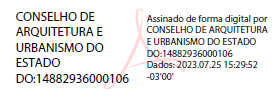 WELLINGTON CAMARÇO Presidente do CAU/PIINTERESSADOCONSELHO DE ARQUITETURA E URBANISMO DO PIAUÍ.ASSUNTOREPROGRAMAÇÃO DO PLANO DE AÇÃO/2023 DO CAU/PI